INDICAÇÃO Nº 8956/2017Indica ao Poder Executivo Municipal que proceda a instalação de placa de “Proibido Jogar Lixo” na área publica localizada no final da Rua Ipanema no Jd. Batagim.Excelentíssimo Senhor Prefeito Municipal,                       Nos termos do Art. 108 do Regimento Interno desta Casa de Leis, dirijo-me a Vossa Excelência para indicar ao setor competente que proceda a instalação de placa de “Proibido Jogar Lixo” na área publica localizada no final da Rua Ipanema no Jd. Batagim.  Justificativa:Fomos procurados por munícipes solicitando essa providencia, pois segundo eles a referida placa inibirá o ato do descarte irregular de lixo e entulhos nesse local.Plenário “Dr. Tancredo Neves”, em 29 de novembro de 2017.                          Paulo Cesar MonaroPaulo Monaro -Vereador Líder Solidariedade-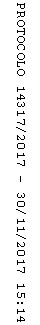 